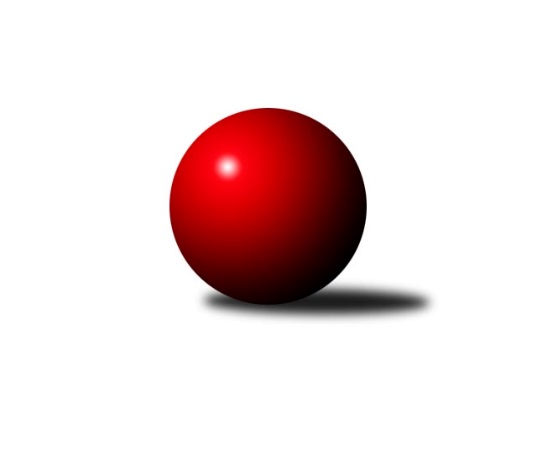 Č.13Ročník 2021/2022	12.6.2024 Jihomoravský KP2 jih 2021/2022Statistika 13. kolaTabulka družstev:		družstvo	záp	výh	rem	proh	skore	sety	průměr	body	plné	dorážka	chyby	1.	SK Podlužan Prušánky D	13	12	1	0	64.5 : 13.5 	(75.5 : 28.5)	1779	25	1226	554	22.8	2.	TJ Sokol Šanov D	13	11	0	2	61.5 : 16.5 	(73.5 : 30.5)	1736	22	1210	527	27.8	3.	TJ Sokol Kuchařovice	13	10	0	3	52.5 : 25.5 	(61.5 : 42.5)	1706	20	1172	534	33.1	4.	TJ Sokol Šanov C	13	9	1	3	48.0 : 30.0 	(56.0 : 48.0)	1660	19	1160	501	28.6	5.	SK STAK Domanín	13	9	0	4	52.0 : 26.0 	(61.0 : 43.0)	1673	18	1165	509	33.5	6.	TJ Sokol Vracov C	13	6	0	7	39.5 : 38.5 	(44.5 : 59.5)	1577	12	1126	451	43.5	7.	SK Podlužan Prušánky C	13	5	1	7	36.5 : 41.5 	(57.5 : 46.5)	1703	11	1174	528	30.4	8.	KK Vyškov G	11	5	0	6	30.0 : 36.0 	(41.5 : 46.5)	1605	10	1118	487	34.8	9.	SK Baník Ratíškovice D	12	5	0	7	33.5 : 38.5 	(49.5 : 46.5)	1608	10	1153	455	41.7	10.	KK Vyškov E	13	5	0	8	36.0 : 42.0 	(52.0 : 52.0)	1626	10	1138	488	38.5	11.	TJ Sokol Mistřín D	13	5	0	8	31.0 : 47.0 	(48.0 : 56.0)	1564	10	1112	452	43.9	12.	KC Hodonín	13	3	0	10	22.5 : 55.5 	(34.5 : 69.5)	1548	6	1106	441	47.2	13.	KK Vyškov F	13	1	1	11	16.0 : 62.0 	(34.0 : 70.0)	1486	3	1071	415	55.8	14.	TJ Jiskra Kyjov B	12	1	0	11	10.5 : 61.5 	(23.0 : 73.0)	1448	2	1043	405	52.2Tabulka doma:		družstvo	záp	výh	rem	proh	skore	sety	průměr	body	maximum	minimum	1.	SK Podlužan Prušánky D	6	6	0	0	30.5 : 5.5 	(34.0 : 14.0)	1865	12	1969	1797	2.	TJ Sokol Šanov D	7	6	0	1	32.0 : 10.0 	(40.5 : 15.5)	1768	12	1792	1721	3.	SK STAK Domanín	7	6	0	1	32.0 : 10.0 	(36.5 : 19.5)	1584	12	1642	1525	4.	TJ Sokol Kuchařovice	7	6	0	1	31.5 : 10.5 	(38.5 : 17.5)	1754	12	1817	1691	5.	TJ Sokol Šanov C	7	4	1	2	24.0 : 18.0 	(29.5 : 26.5)	1709	9	1771	1660	6.	SK Baník Ratíškovice D	5	3	0	2	16.5 : 13.5 	(22.0 : 18.0)	1602	6	1670	1527	7.	KK Vyškov E	6	3	0	3	20.0 : 16.0 	(27.0 : 21.0)	1600	6	1641	1535	8.	TJ Sokol Vracov C	6	3	0	3	17.0 : 19.0 	(20.5 : 27.5)	1589	6	1670	1481	9.	TJ Sokol Mistřín D	7	3	0	4	15.0 : 27.0 	(27.0 : 29.0)	1628	6	1676	1590	10.	SK Podlužan Prušánky C	6	2	0	4	14.5 : 21.5 	(24.5 : 23.5)	1802	4	1890	1718	11.	KK Vyškov G	6	2	0	4	13.0 : 23.0 	(21.0 : 27.0)	1563	4	1671	1264	12.	KK Vyškov F	6	1	1	4	11.0 : 25.0 	(19.0 : 29.0)	1461	3	1562	1356	13.	TJ Jiskra Kyjov B	6	1	0	5	6.0 : 30.0 	(13.0 : 35.0)	1466	2	1545	1369	14.	KC Hodonín	7	1	0	6	8.5 : 33.5 	(17.0 : 39.0)	1525	2	1593	1493Tabulka venku:		družstvo	záp	výh	rem	proh	skore	sety	průměr	body	maximum	minimum	1.	SK Podlužan Prušánky D	7	6	1	0	34.0 : 8.0 	(41.5 : 14.5)	1785	13	1898	1643	2.	TJ Sokol Šanov D	6	5	0	1	29.5 : 6.5 	(33.0 : 15.0)	1749	10	1858	1616	3.	TJ Sokol Šanov C	6	5	0	1	24.0 : 12.0 	(26.5 : 21.5)	1666	10	1740	1587	4.	TJ Sokol Kuchařovice	6	4	0	2	21.0 : 15.0 	(23.0 : 25.0)	1707	8	1838	1592	5.	SK Podlužan Prušánky C	7	3	1	3	22.0 : 20.0 	(33.0 : 23.0)	1686	7	1774	1533	6.	KK Vyškov G	5	3	0	2	17.0 : 13.0 	(20.5 : 19.5)	1627	6	1717	1448	7.	SK STAK Domanín	6	3	0	3	20.0 : 16.0 	(24.5 : 23.5)	1691	6	1744	1581	8.	TJ Sokol Vracov C	7	3	0	4	22.5 : 19.5 	(24.0 : 32.0)	1575	6	1754	1367	9.	TJ Sokol Mistřín D	6	2	0	4	16.0 : 20.0 	(21.0 : 27.0)	1543	4	1682	1358	10.	KC Hodonín	6	2	0	4	14.0 : 22.0 	(17.5 : 30.5)	1553	4	1733	1383	11.	SK Baník Ratíškovice D	7	2	0	5	17.0 : 25.0 	(27.5 : 28.5)	1611	4	1718	1421	12.	KK Vyškov E	7	2	0	5	16.0 : 26.0 	(25.0 : 31.0)	1631	4	1802	1461	13.	TJ Jiskra Kyjov B	6	0	0	6	4.5 : 31.5 	(10.0 : 38.0)	1444	0	1558	1295	14.	KK Vyškov F	7	0	0	7	5.0 : 37.0 	(15.0 : 41.0)	1479	0	1540	1354Tabulka podzimní části:		družstvo	záp	výh	rem	proh	skore	sety	průměr	body	doma	venku	1.	SK Podlužan Prušánky D	13	12	1	0	64.5 : 13.5 	(75.5 : 28.5)	1779	25 	6 	0 	0 	6 	1 	0	2.	TJ Sokol Šanov D	13	11	0	2	61.5 : 16.5 	(73.5 : 30.5)	1736	22 	6 	0 	1 	5 	0 	1	3.	TJ Sokol Kuchařovice	13	10	0	3	52.5 : 25.5 	(61.5 : 42.5)	1706	20 	6 	0 	1 	4 	0 	2	4.	TJ Sokol Šanov C	13	9	1	3	48.0 : 30.0 	(56.0 : 48.0)	1660	19 	4 	1 	2 	5 	0 	1	5.	SK STAK Domanín	13	9	0	4	52.0 : 26.0 	(61.0 : 43.0)	1673	18 	6 	0 	1 	3 	0 	3	6.	TJ Sokol Vracov C	13	6	0	7	39.5 : 38.5 	(44.5 : 59.5)	1577	12 	3 	0 	3 	3 	0 	4	7.	SK Podlužan Prušánky C	13	5	1	7	36.5 : 41.5 	(57.5 : 46.5)	1703	11 	2 	0 	4 	3 	1 	3	8.	KK Vyškov G	11	5	0	6	30.0 : 36.0 	(41.5 : 46.5)	1605	10 	2 	0 	4 	3 	0 	2	9.	SK Baník Ratíškovice D	12	5	0	7	33.5 : 38.5 	(49.5 : 46.5)	1608	10 	3 	0 	2 	2 	0 	5	10.	KK Vyškov E	13	5	0	8	36.0 : 42.0 	(52.0 : 52.0)	1626	10 	3 	0 	3 	2 	0 	5	11.	TJ Sokol Mistřín D	13	5	0	8	31.0 : 47.0 	(48.0 : 56.0)	1564	10 	3 	0 	4 	2 	0 	4	12.	KC Hodonín	13	3	0	10	22.5 : 55.5 	(34.5 : 69.5)	1548	6 	1 	0 	6 	2 	0 	4	13.	KK Vyškov F	13	1	1	11	16.0 : 62.0 	(34.0 : 70.0)	1486	3 	1 	1 	4 	0 	0 	7	14.	TJ Jiskra Kyjov B	12	1	0	11	10.5 : 61.5 	(23.0 : 73.0)	1448	2 	1 	0 	5 	0 	0 	6Tabulka jarní části:		družstvo	záp	výh	rem	proh	skore	sety	průměr	body	doma	venku	1.	KK Vyškov G	0	0	0	0	0.0 : 0.0 	(0.0 : 0.0)	0	0 	0 	0 	0 	0 	0 	0 	2.	SK STAK Domanín	0	0	0	0	0.0 : 0.0 	(0.0 : 0.0)	0	0 	0 	0 	0 	0 	0 	0 	3.	SK Baník Ratíškovice D	0	0	0	0	0.0 : 0.0 	(0.0 : 0.0)	0	0 	0 	0 	0 	0 	0 	0 	4.	TJ Sokol Šanov D	0	0	0	0	0.0 : 0.0 	(0.0 : 0.0)	0	0 	0 	0 	0 	0 	0 	0 	5.	SK Podlužan Prušánky D	0	0	0	0	0.0 : 0.0 	(0.0 : 0.0)	0	0 	0 	0 	0 	0 	0 	0 	6.	TJ Sokol Kuchařovice	0	0	0	0	0.0 : 0.0 	(0.0 : 0.0)	0	0 	0 	0 	0 	0 	0 	0 	7.	KC Hodonín	0	0	0	0	0.0 : 0.0 	(0.0 : 0.0)	0	0 	0 	0 	0 	0 	0 	0 	8.	TJ Sokol Mistřín D	0	0	0	0	0.0 : 0.0 	(0.0 : 0.0)	0	0 	0 	0 	0 	0 	0 	0 	9.	KK Vyškov E	0	0	0	0	0.0 : 0.0 	(0.0 : 0.0)	0	0 	0 	0 	0 	0 	0 	0 	10.	TJ Jiskra Kyjov B	0	0	0	0	0.0 : 0.0 	(0.0 : 0.0)	0	0 	0 	0 	0 	0 	0 	0 	11.	TJ Sokol Šanov C	0	0	0	0	0.0 : 0.0 	(0.0 : 0.0)	0	0 	0 	0 	0 	0 	0 	0 	12.	TJ Sokol Vracov C	0	0	0	0	0.0 : 0.0 	(0.0 : 0.0)	0	0 	0 	0 	0 	0 	0 	0 	13.	KK Vyškov F	0	0	0	0	0.0 : 0.0 	(0.0 : 0.0)	0	0 	0 	0 	0 	0 	0 	0 	14.	SK Podlužan Prušánky C	0	0	0	0	0.0 : 0.0 	(0.0 : 0.0)	0	0 	0 	0 	0 	0 	0 	0 Zisk bodů pro družstvo:		jméno hráče	družstvo	body	zápasy	v %	dílčí body	sety	v %	1.	Kristýna Blechová 	TJ Sokol Šanov D 	10	/	11	(91%)	16	/	22	(73%)	2.	Dušan Jalůvka 	TJ Sokol Kuchařovice 	10	/	13	(77%)	18	/	26	(69%)	3.	Jakub Toman 	SK Podlužan Prušánky D 	9	/	11	(82%)	15	/	22	(68%)	4.	Zbyněk Vašina 	SK STAK Domanín  	9	/	12	(75%)	16	/	24	(67%)	5.	Aleš Zálešák 	SK Podlužan Prušánky D 	8	/	8	(100%)	12	/	16	(75%)	6.	Richard Juřík 	SK STAK Domanín  	8	/	10	(80%)	14	/	20	(70%)	7.	Zbyněk Kasal 	TJ Sokol Kuchařovice 	8	/	10	(80%)	12	/	20	(60%)	8.	Milan Číhal 	TJ Sokol Kuchařovice 	8	/	11	(73%)	16	/	22	(73%)	9.	Milana Alánová 	KK Vyškov E 	8	/	13	(62%)	15.5	/	26	(60%)	10.	Ivana Blechová 	TJ Sokol Šanov D 	7.5	/	10	(75%)	15	/	20	(75%)	11.	Jana Kurialová 	KK Vyškov E 	7	/	8	(88%)	14	/	16	(88%)	12.	Jaroslav Šindelář 	TJ Sokol Šanov D 	7	/	8	(88%)	13.5	/	16	(84%)	13.	Marta Beranová 	SK Baník Ratíškovice D 	7	/	8	(88%)	11	/	16	(69%)	14.	Michal Tušl 	SK Podlužan Prušánky D 	7	/	9	(78%)	16	/	18	(89%)	15.	Pavel Petrů 	TJ Sokol Šanov C 	7	/	9	(78%)	12.5	/	18	(69%)	16.	Vendula Štrajtová 	KK Vyškov G 	7	/	9	(78%)	12	/	18	(67%)	17.	Martina Nejedlíková 	TJ Sokol Vracov C 	7	/	9	(78%)	8.5	/	18	(47%)	18.	Darina Kubíčková 	KK Vyškov G 	7	/	10	(70%)	14	/	20	(70%)	19.	Marta Volfová 	TJ Sokol Šanov C 	7	/	12	(58%)	12	/	24	(50%)	20.	Jakub Juřík 	SK STAK Domanín  	7	/	13	(54%)	14.5	/	26	(56%)	21.	Josef Toman 	SK Podlužan Prušánky D 	6.5	/	11	(59%)	14.5	/	22	(66%)	22.	Radek Vrška 	TJ Sokol Šanov D 	6	/	9	(67%)	13	/	18	(72%)	23.	Stanislav Zálešák 	SK Podlužan Prušánky D 	6	/	9	(67%)	13	/	18	(72%)	24.	Pavel Martinek 	TJ Sokol Šanov C 	6	/	9	(67%)	11	/	18	(61%)	25.	Josef Šlahůnek 	SK STAK Domanín  	6	/	9	(67%)	11	/	18	(61%)	26.	Jan Vejmola 	KK Vyškov F 	6	/	10	(60%)	11.5	/	20	(58%)	27.	Zdeněk Hosaja 	SK Podlužan Prušánky C 	6	/	12	(50%)	14.5	/	24	(60%)	28.	Tomáš Koplík st.	SK Baník Ratíškovice D 	5	/	7	(71%)	9.5	/	14	(68%)	29.	Michal Šmýd 	TJ Sokol Vracov C 	5	/	8	(63%)	10	/	16	(63%)	30.	Ondřej Repík 	TJ Sokol Vracov C 	5	/	8	(63%)	6	/	16	(38%)	31.	Jitka Usnulová 	KK Vyškov E 	5	/	9	(56%)	9	/	18	(50%)	32.	Lukáš Ingr 	KC Hodonín 	5	/	9	(56%)	8	/	18	(44%)	33.	Miroslav Vojtěch 	TJ Sokol Kuchařovice 	5	/	10	(50%)	12	/	20	(60%)	34.	Filip Benada 	SK Podlužan Prušánky C 	5	/	10	(50%)	12	/	20	(60%)	35.	Marcel Šebek 	SK Baník Ratíškovice D 	4.5	/	9	(50%)	8	/	18	(44%)	36.	Ivan Torony 	TJ Sokol Šanov D 	4	/	5	(80%)	6	/	10	(60%)	37.	Dennis Urc 	TJ Sokol Mistřín D 	4	/	6	(67%)	10	/	12	(83%)	38.	Štěpán Kříž 	KC Hodonín 	4	/	6	(67%)	9	/	12	(75%)	39.	Vojtěch Filípek 	SK STAK Domanín  	4	/	6	(67%)	5.5	/	12	(46%)	40.	František Jelínek 	KK Vyškov F 	4	/	8	(50%)	8	/	16	(50%)	41.	Adam Podéšť 	SK Baník Ratíškovice D 	4	/	8	(50%)	8	/	16	(50%)	42.	Tomáš Slížek 	SK Podlužan Prušánky C 	4	/	9	(44%)	8	/	18	(44%)	43.	Dan Schüler 	KC Hodonín 	4	/	10	(40%)	11	/	20	(55%)	44.	Jindřich Burďák 	TJ Jiskra Kyjov B 	4	/	11	(36%)	11.5	/	22	(52%)	45.	Jiří Alán 	KK Vyškov F 	4	/	12	(33%)	9.5	/	24	(40%)	46.	Milan Šimek 	SK Podlužan Prušánky C 	3.5	/	6	(58%)	8	/	12	(67%)	47.	Radek Břečka 	TJ Sokol Vracov C 	3.5	/	7	(50%)	5.5	/	14	(39%)	48.	Adam Pavel Špaček 	TJ Sokol Mistřín D 	3	/	4	(75%)	7	/	8	(88%)	49.	Jana Kulová 	TJ Sokol Šanov C 	3	/	5	(60%)	8	/	10	(80%)	50.	Oldřiška Varmužová 	TJ Sokol Šanov C 	3	/	5	(60%)	4	/	10	(40%)	51.	Jana Kovářová 	KK Vyškov E 	3	/	6	(50%)	5.5	/	12	(46%)	52.	Pavel Pěček 	TJ Sokol Mistřín D 	3	/	6	(50%)	5	/	12	(42%)	53.	Veronika Presová 	TJ Sokol Vracov C 	3	/	7	(43%)	6	/	14	(43%)	54.	Libor Kuja 	SK Podlužan Prušánky C 	3	/	8	(38%)	8	/	16	(50%)	55.	Tereza Vidlářová 	KK Vyškov G 	3	/	10	(30%)	9.5	/	20	(48%)	56.	Drahomír Urc 	TJ Sokol Mistřín D 	2	/	2	(100%)	3	/	4	(75%)	57.	Václav Luža 	TJ Sokol Mistřín D 	2	/	3	(67%)	4	/	6	(67%)	58.	Monika Sladká 	TJ Sokol Šanov D 	2	/	3	(67%)	4	/	6	(67%)	59.	Lubomír Kyselka 	TJ Sokol Mistřín D 	2	/	3	(67%)	3	/	6	(50%)	60.	Ilona Lužová 	TJ Sokol Mistřín D 	2	/	3	(67%)	3	/	6	(50%)	61.	Jiří Lauko 	SK Podlužan Prušánky C 	2	/	4	(50%)	5	/	8	(63%)	62.	Zdeněk Klečka 	SK Podlužan Prušánky D 	2	/	4	(50%)	5	/	8	(63%)	63.	Petr Bakaj ml.	TJ Sokol Šanov D 	2	/	4	(50%)	4	/	8	(50%)	64.	Michal Plášek 	TJ Sokol Vracov C 	2	/	4	(50%)	4	/	8	(50%)	65.	Ludmila Tomiczková 	KK Vyškov E 	2	/	5	(40%)	4	/	10	(40%)	66.	Stanislav Červenka 	TJ Sokol Šanov C 	2	/	6	(33%)	5	/	12	(42%)	67.	Martin Švrček 	SK Baník Ratíškovice D 	2	/	7	(29%)	7	/	14	(50%)	68.	Jakub Vančík 	TJ Jiskra Kyjov B 	2	/	7	(29%)	4	/	14	(29%)	69.	Lucie Horalíková 	KK Vyškov G 	2	/	8	(25%)	4	/	16	(25%)	70.	Eva Paulíčková 	TJ Jiskra Kyjov B 	2	/	8	(25%)	3.5	/	16	(22%)	71.	Kateřina Bařinová 	TJ Sokol Mistřín D 	1.5	/	6	(25%)	6	/	12	(50%)	72.	Petr Blecha 	TJ Sokol Šanov D 	1	/	1	(100%)	2	/	2	(100%)	73.	Antonín Pihar 	SK Podlužan Prušánky C 	1	/	2	(50%)	2	/	4	(50%)	74.	Václav Koplík 	SK Baník Ratíškovice D 	1	/	4	(25%)	3	/	8	(38%)	75.	Sabina Šebelová 	KK Vyškov G 	1	/	4	(25%)	2	/	8	(25%)	76.	Nikola Plášková 	TJ Sokol Vracov C 	1	/	7	(14%)	2.5	/	14	(18%)	77.	Běla Omastová 	KK Vyškov E 	1	/	10	(10%)	4	/	20	(20%)	78.	Jiří Kunz 	KC Hodonín 	1	/	11	(9%)	2	/	22	(9%)	79.	Jiří Ksenič 	TJ Sokol Kuchařovice 	0.5	/	2	(25%)	1	/	4	(25%)	80.	Petr Růžička 	TJ Jiskra Kyjov B 	0.5	/	3	(17%)	1	/	6	(17%)	81.	Dušan Urubek 	TJ Sokol Mistřín D 	0.5	/	5	(10%)	3	/	10	(30%)	82.	Filip Schreiber 	KC Hodonín 	0.5	/	13	(4%)	1.5	/	26	(6%)	83.	Pavel Důbrava 	KC Hodonín 	0	/	1	(0%)	1	/	2	(50%)	84.	Milan Póla 	TJ Sokol Kuchařovice 	0	/	1	(0%)	0.5	/	2	(25%)	85.	Václav Starý 	TJ Sokol Kuchařovice 	0	/	1	(0%)	0	/	2	(0%)	86.	Dana Zelinová 	SK STAK Domanín  	0	/	1	(0%)	0	/	2	(0%)	87.	Lenka Spišiaková 	TJ Sokol Šanov C 	0	/	1	(0%)	0	/	2	(0%)	88.	Roman Kouřil 	KK Vyškov G 	0	/	1	(0%)	0	/	2	(0%)	89.	Michaela Malinková 	KK Vyškov E 	0	/	1	(0%)	0	/	2	(0%)	90.	Tomáš Pokoj 	SK Baník Ratíškovice D 	0	/	2	(0%)	2	/	4	(50%)	91.	Petr Bábíček 	SK Baník Ratíškovice D 	0	/	2	(0%)	0	/	4	(0%)	92.	Daniel Ilčík 	TJ Sokol Mistřín D 	0	/	2	(0%)	0	/	4	(0%)	93.	Václav Luža ml.	TJ Sokol Mistřín D 	0	/	3	(0%)	0	/	6	(0%)	94.	Karel Nahodil 	TJ Sokol Kuchařovice 	0	/	3	(0%)	0	/	6	(0%)	95.	Alice Paulíčková 	TJ Jiskra Kyjov B 	0	/	3	(0%)	0	/	6	(0%)	96.	Petr Bařina 	TJ Sokol Mistřín D 	0	/	4	(0%)	1	/	8	(13%)	97.	Jakub Růžička 	TJ Jiskra Kyjov B 	0	/	5	(0%)	2	/	10	(20%)	98.	Soňa Pavlová 	KK Vyškov F 	0	/	7	(0%)	2	/	14	(14%)	99.	Hana Fialová 	KK Vyškov F 	0	/	7	(0%)	2	/	14	(14%)	100.	Lumír Hanzelka 	KK Vyškov F 	0	/	8	(0%)	1	/	16	(6%)	101.	Radim Šubrt 	TJ Jiskra Kyjov B 	0	/	10	(0%)	1	/	20	(5%)Průměry na kuželnách:		kuželna	průměr	plné	dorážka	chyby	výkon na hráče	1.	Prušánky, 1-4	1794	1238	555	31.0	(448.5)	2.	Šanov, 1-4	1688	1182	506	36.1	(422.2)	3.	TJ Sokol Mistřín, 1-4	1648	1160	487	38.1	(412.2)	4.	TJ Sokol Vracov, 1-6	1612	1149	462	40.2	(403.0)	5.	Ratíškovice, 1-4	1585	1117	468	39.0	(396.4)	6.	KK Vyškov, 1-4	1557	1107	449	42.7	(389.3)	7.	Domanín, 1-2	1543	1088	454	34.0	(385.8)	8.	Kyjov, 1-2	1535	1094	440	44.8	(384.0)Nejlepší výkony na kuželnách:Prušánky, 1-4SK Podlužan Prušánky D	1969	6. kolo	Josef Toman 	SK Podlužan Prušánky D	511	6. koloSK Podlužan Prušánky D	1911	4. kolo	Stanislav Zálešák 	SK Podlužan Prušánky D	510	5. koloSK Podlužan Prušánky D	1898	5. kolo	Kristýna Blechová 	TJ Sokol Šanov D	500	9. koloSK Podlužan Prušánky C	1890	5. kolo	Jindřich Burďák 	TJ Jiskra Kyjov B	497	7. koloTJ Sokol Šanov D	1858	9. kolo	Marta Beranová 	SK Baník Ratíškovice D	497	13. koloSK Podlužan Prušánky D	1851	8. kolo	Michal Tušl 	SK Podlužan Prušánky D	495	4. koloTJ Sokol Kuchařovice	1838	12. kolo	Jana Kurialová 	KK Vyškov E	492	1. koloSK Podlužan Prušánky D	1836	10. kolo	Michal Tušl 	SK Podlužan Prušánky D	492	6. koloSK Podlužan Prušánky D	1824	13. kolo	Tomáš Slížek 	SK Podlužan Prušánky C	491	5. koloSK Podlužan Prušánky C	1823	9. kolo	Zdeněk Hosaja 	SK Podlužan Prušánky C	488	3. koloŠanov, 1-4SK Podlužan Prušánky D	1874	3. kolo	Milan Číhal 	TJ Sokol Kuchařovice	502	9. koloTJ Sokol Šanov D	1855	11. kolo	Kristýna Blechová 	TJ Sokol Šanov D	494	11. koloTJ Sokol Kuchařovice	1817	1. kolo	Jakub Toman 	SK Podlužan Prušánky D	490	3. koloTJ Sokol Šanov D	1792	13. kolo	Miroslav Vojtěch 	TJ Sokol Kuchařovice	485	5. koloTJ Sokol Šanov D	1788	8. kolo	Jiří Lauko 	SK Podlužan Prušánky C	480	13. koloTJ Sokol Kuchařovice	1785	11. kolo	Marta Volfová 	TJ Sokol Šanov C	477	11. koloTJ Sokol Šanov D	1783	10. kolo	Marta Volfová 	TJ Sokol Šanov C	476	9. koloTJ Sokol Šanov D	1783	3. kolo	Ivana Blechová 	TJ Sokol Šanov D	476	11. koloTJ Sokol Kuchařovice	1780	3. kolo	Radek Vrška 	TJ Sokol Šanov D	476	11. koloSK Podlužan Prušánky C	1772	13. kolo	Dušan Jalůvka 	TJ Sokol Kuchařovice	474	1. koloTJ Sokol Mistřín, 1-4SK Podlužan Prušánky D	1832	12. kolo	Stanislav Zálešák 	SK Podlužan Prušánky D	495	12. koloSK Podlužan Prušánky C	1774	11. kolo	Filip Benada 	SK Podlužan Prušánky C	487	11. koloTJ Sokol Šanov D	1762	7. kolo	Adam Pavel Špaček 	TJ Sokol Mistřín D	456	1. koloSK STAK Domanín 	1744	9. kolo	Michal Tušl 	SK Podlužan Prušánky D	456	12. koloTJ Sokol Mistřín D	1676	7. kolo	Josef Šlahůnek 	SK STAK Domanín 	454	9. koloTJ Sokol Mistřín D	1643	1. kolo	Aleš Zálešák 	SK Podlužan Prušánky D	449	12. koloTJ Sokol Mistřín D	1634	12. kolo	Milan Šimek 	SK Podlužan Prušánky C	446	11. koloTJ Sokol Mistřín D	1634	5. kolo	Dennis Urc 	TJ Sokol Mistřín D	446	11. koloTJ Sokol Mistřín D	1623	3. kolo	Adam Pavel Špaček 	TJ Sokol Mistřín D	444	5. koloTJ Sokol Mistřín D	1598	9. kolo	Kristýna Blechová 	TJ Sokol Šanov D	444	7. koloTJ Sokol Vracov, 1-6KK Vyškov G	1709	1. kolo	Darina Kubíčková 	KK Vyškov G	491	1. koloTJ Sokol Šanov C	1674	10. kolo	Marta Volfová 	TJ Sokol Šanov C	489	10. koloTJ Sokol Vracov C	1670	8. kolo	Vendula Štrajtová 	KK Vyškov G	454	1. koloTJ Sokol Šanov D	1656	6. kolo	Marcel Šebek 	SK Baník Ratíškovice D	436	3. koloSK Podlužan Prušánky C	1643	8. kolo	Michal Šmýd 	TJ Sokol Vracov C	434	3. koloTJ Sokol Vracov C	1624	3. kolo	František Jelínek 	KK Vyškov F	428	12. koloTJ Sokol Vracov C	1608	10. kolo	Veronika Presová 	TJ Sokol Vracov C	426	8. koloSK Baník Ratíškovice D	1587	3. kolo	Michal Šmýd 	TJ Sokol Vracov C	426	1. koloTJ Sokol Vracov C	1579	12. kolo	Radek Vrška 	TJ Sokol Šanov D	425	6. koloTJ Sokol Vracov C	1574	1. kolo	Filip Benada 	SK Podlužan Prušánky C	424	8. koloRatíškovice, 1-4SK Podlužan Prušánky C	1762	6. kolo	Jana Kurialová 	KK Vyškov E	470	6. koloTJ Sokol Šanov C	1703	8. kolo	Zdeněk Hosaja 	SK Podlužan Prušánky C	459	6. koloSK STAK Domanín 	1694	2. kolo	Miroslav Vojtěch 	TJ Sokol Kuchařovice	454	4. koloTJ Sokol Kuchařovice	1687	4. kolo	Martin Švrček 	SK Baník Ratíškovice D	452	2. koloSK Baník Ratíškovice D	1670	6. kolo	Filip Benada 	SK Podlužan Prušánky C	449	6. koloSK Baník Ratíškovice D	1668	12. kolo	Kristýna Blechová 	TJ Sokol Šanov D	449	4. koloSK Baník Ratíškovice D	1645	2. kolo	Marta Beranová 	SK Baník Ratíškovice D	448	8. koloSK Baník Ratíškovice D	1624	11. kolo	Štěpán Kříž 	KC Hodonín	443	6. koloSK Baník Ratíškovice D	1624	4. kolo	Marta Beranová 	SK Baník Ratíškovice D	436	6. koloKK Vyškov E	1621	6. kolo	Pavel Petrů 	TJ Sokol Šanov C	435	8. koloKK Vyškov, 1-4TJ Sokol Šanov D	1747	2. kolo	Kristýna Blechová 	TJ Sokol Šanov D	460	2. koloKK Vyškov G	1693	7. kolo	Darina Kubíčková 	KK Vyškov G	458	2. koloTJ Sokol Mistřín D	1675	10. kolo	Vendula Štrajtová 	KK Vyškov G	451	4. koloKK Vyškov G	1671	4. kolo	Vendula Štrajtová 	KK Vyškov G	450	7. koloKK Vyškov G	1669	2. kolo	Zdeněk Hosaja 	SK Podlužan Prušánky C	449	2. koloTJ Sokol Vracov C	1662	11. kolo	Marta Beranová 	SK Baník Ratíškovice D	448	9. koloSK Podlužan Prušánky D	1661	11. kolo	Milana Alánová 	KK Vyškov E	446	4. koloSK Podlužan Prušánky C	1645	2. kolo	Dennis Urc 	TJ Sokol Mistřín D	444	10. koloSK Podlužan Prušánky D	1643	9. kolo	Darina Kubíčková 	KK Vyškov G	443	8. koloKK Vyškov E	1641	9. kolo	Vendula Štrajtová 	KK Vyškov G	443	6. koloDomanín, 1-2SK STAK Domanín 	1642	13. kolo	Richard Juřík 	SK STAK Domanín 	447	5. koloKK Vyškov E	1628	13. kolo	Jana Kurialová 	KK Vyškov E	442	13. koloSK STAK Domanín 	1627	3. kolo	Zbyněk Vašina 	SK STAK Domanín 	432	3. koloSK STAK Domanín 	1612	5. kolo	Richard Juřík 	SK STAK Domanín 	425	3. koloTJ Sokol Šanov C	1587	12. kolo	Zbyněk Vašina 	SK STAK Domanín 	424	13. koloSK STAK Domanín 	1579	10. kolo	Zbyněk Vašina 	SK STAK Domanín 	418	5. koloSK STAK Domanín 	1555	1. kolo	Milana Alánová 	KK Vyškov E	417	13. koloSK STAK Domanín 	1547	12. kolo	Richard Juřík 	SK STAK Domanín 	414	10. koloKK Vyškov F	1534	1. kolo	Jan Vejmola 	KK Vyškov F	414	1. koloSK Podlužan Prušánky C	1533	10. kolo	Josef Šlahůnek 	SK STAK Domanín 	413	12. koloKyjov, 1-2SK Podlužan Prušánky D	1737	1. kolo	Richard Juřík 	SK STAK Domanín 	481	6. koloSK STAK Domanín 	1721	6. kolo	Aleš Zálešák 	SK Podlužan Prušánky D	456	1. koloTJ Sokol Kuchařovice	1682	8. kolo	Miroslav Vojtěch 	TJ Sokol Kuchařovice	452	8. koloTJ Jiskra Kyjov B	1545	8. kolo	Stanislav Zálešák 	SK Podlužan Prušánky D	443	1. koloTJ Sokol Vracov C	1544	4. kolo	Michal Tušl 	SK Podlužan Prušánky D	442	1. koloTJ Jiskra Kyjov B	1502	10. kolo	Milan Číhal 	TJ Sokol Kuchařovice	436	8. koloKC Hodonín	1491	12. kolo	Jakub Juřík 	SK STAK Domanín 	430	6. koloTJ Jiskra Kyjov B	1477	12. kolo	Zbyněk Vašina 	SK STAK Domanín 	426	6. koloKK Vyškov E	1461	10. kolo	Štěpán Kříž 	KC Hodonín	420	12. koloTJ Jiskra Kyjov B	1460	4. kolo	Martina Nejedlíková 	TJ Sokol Vracov C	414	4. koloČetnost výsledků:	6.0 : 0.0	9x	5.5 : 0.5	1x	5.0 : 1.0	25x	4.5 : 1.5	3x	4.0 : 2.0	11x	3.0 : 3.0	2x	2.0 : 4.0	9x	1.0 : 5.0	15x	0.5 : 5.5	1x	0.0 : 6.0	15x